ELA Daily Warm Up - Tuesday, April 7 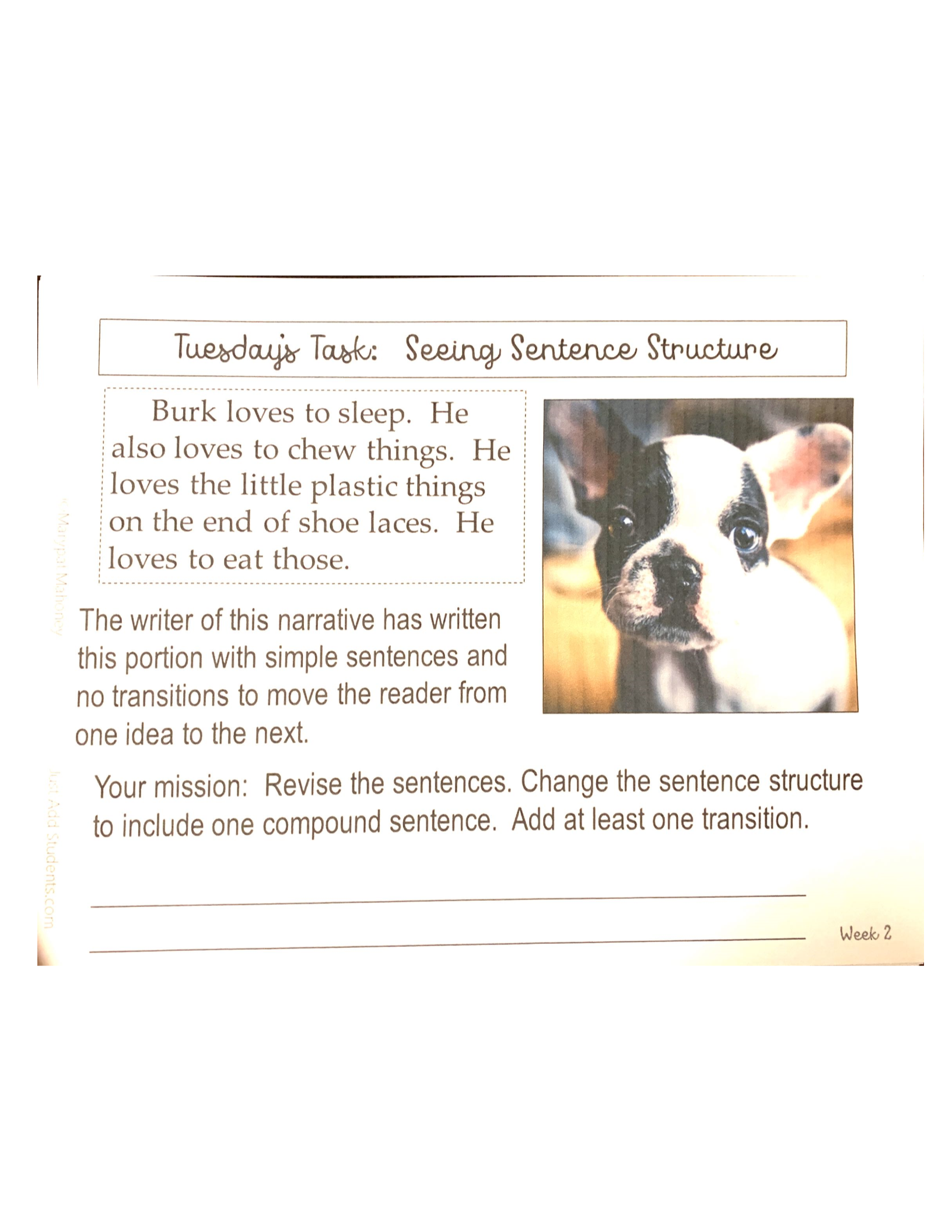 ELA – Tuesday, April 7Lesson 7 Vocabulary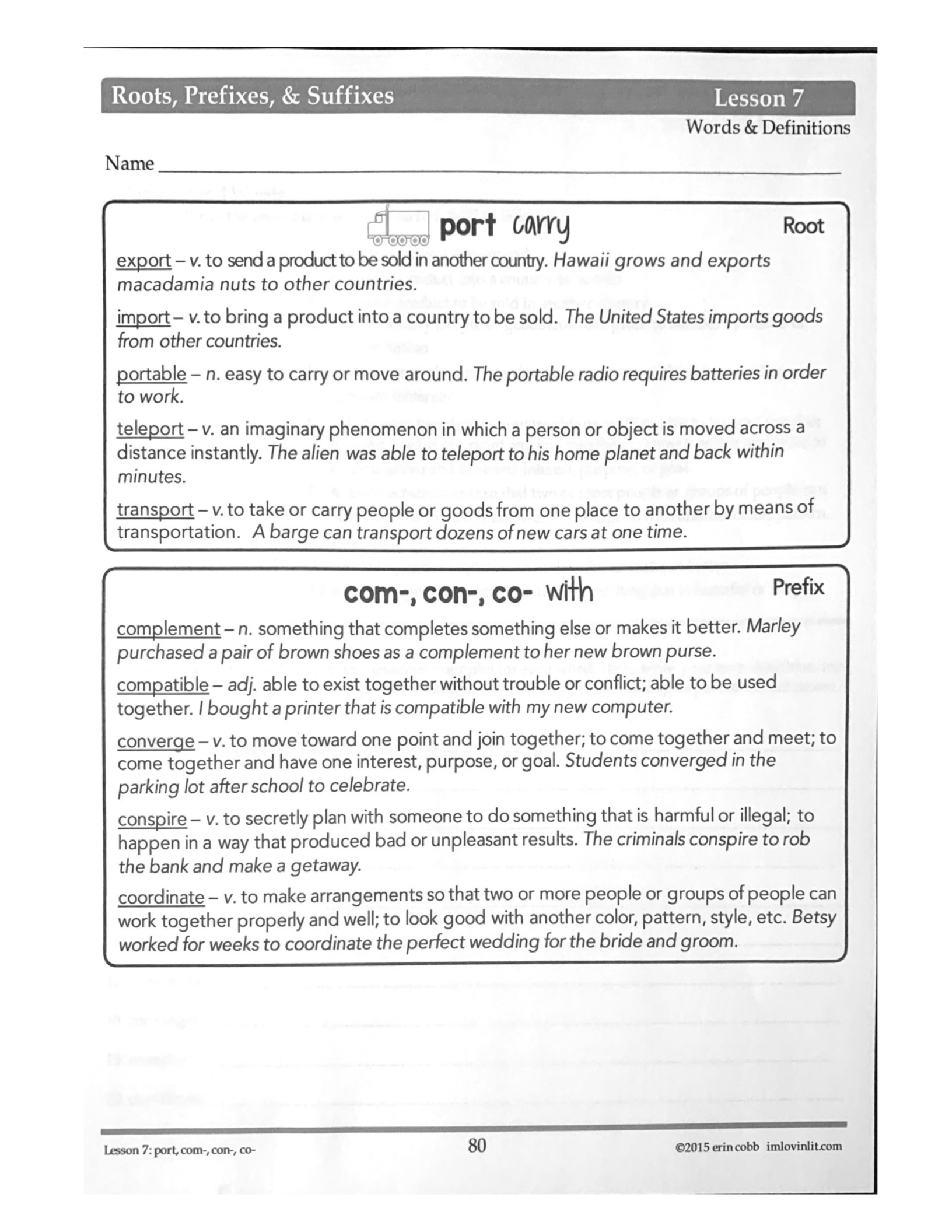 ELA – Tuesday, April 7 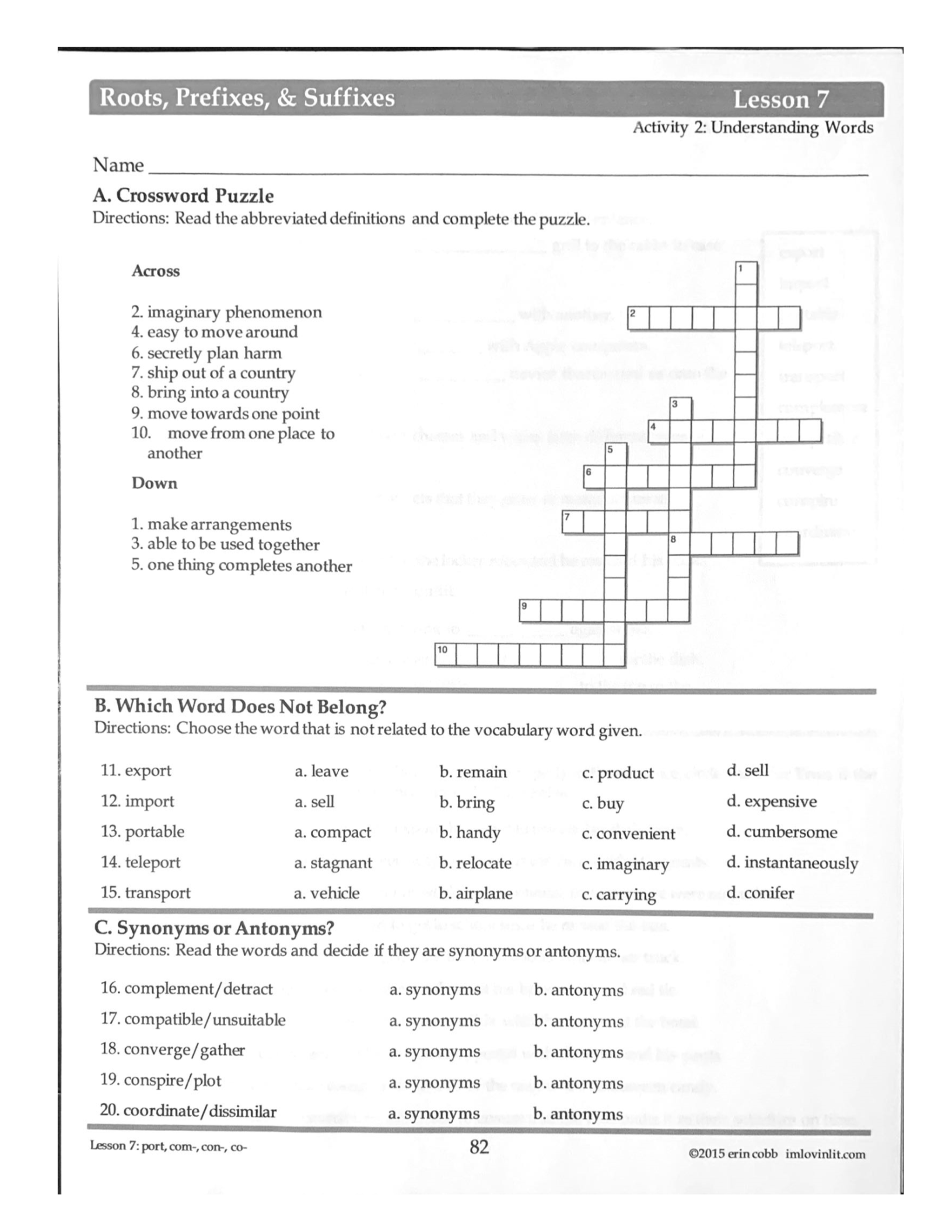 Math – Tuesday, April 7 Problem of the Day						Work Space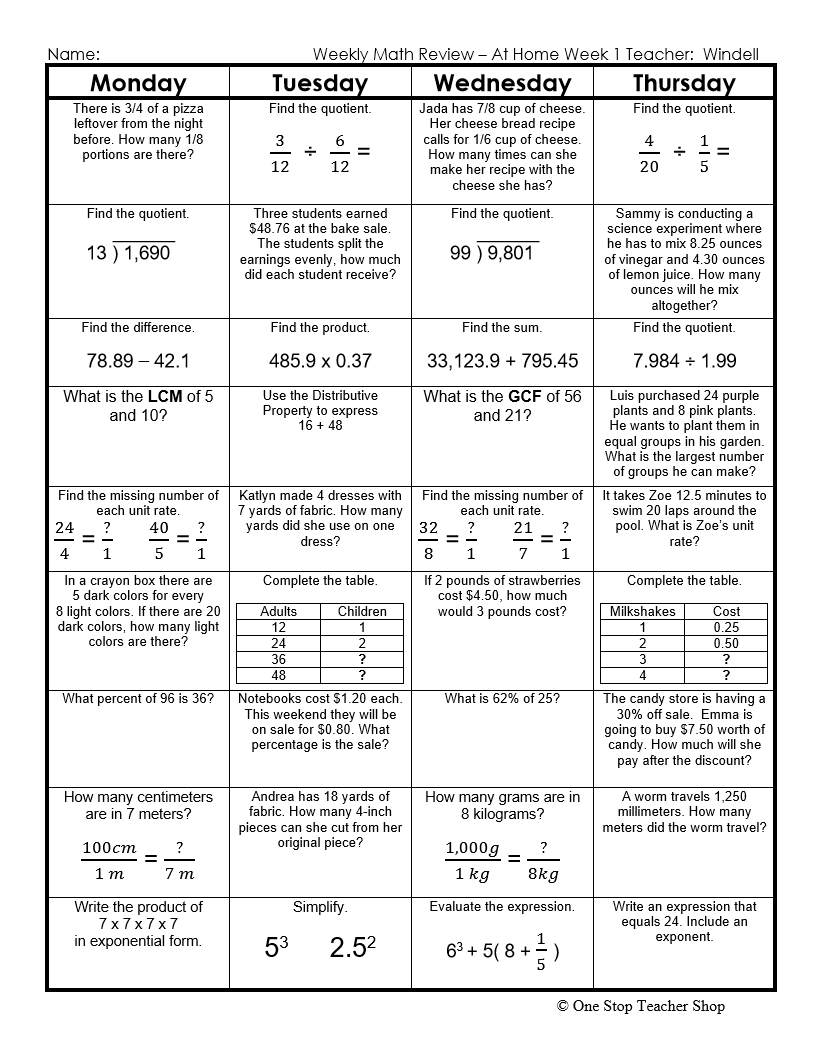 Math Practice –Tuesday, April 7Watch Khan Academy Video on Order of Operations.For addition and subtraction, just complete left to right.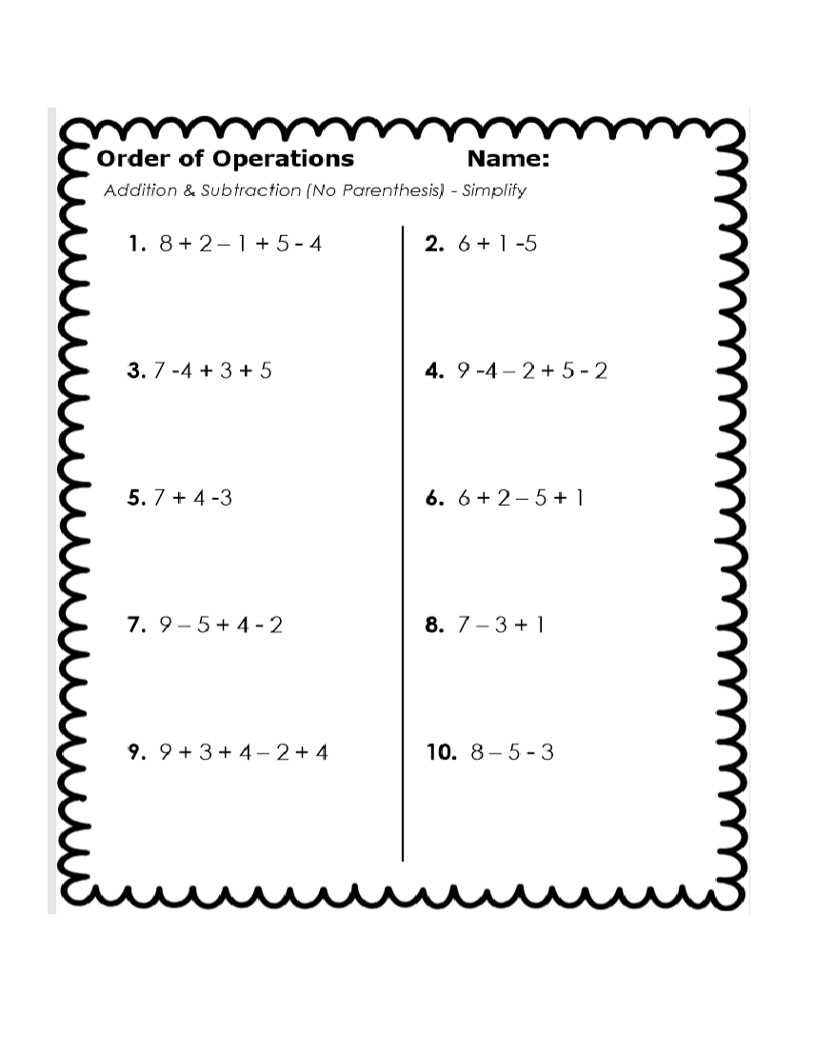 Math Practice – Tuesday, April 7Complete parentheses first.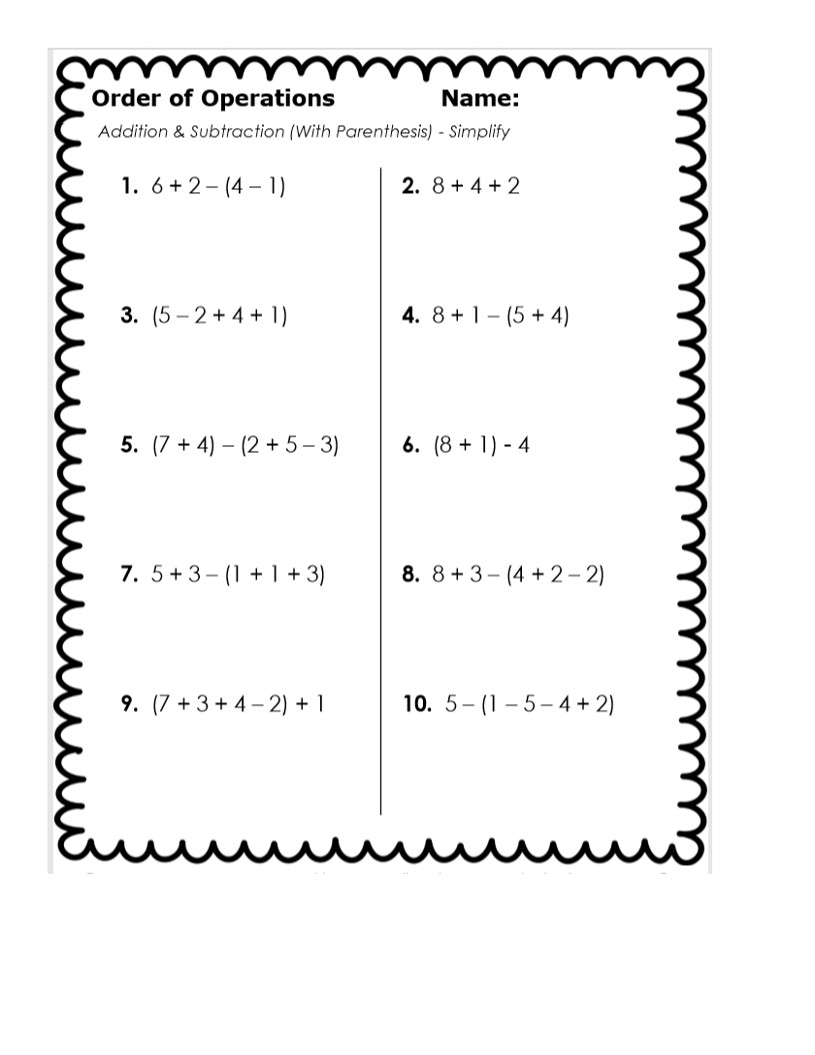 Science – Tuesday, April 7Defining Gravity VideoSolar System VideoGravity and Solar System Questions – complete and submit online1.Name two things that wouldn't be on Earth if there was no gravity.2.What was Sir Isaac Newton the first to do?3.What did Newton discover is true about objects that go up?4.Where does gravity pull all objects on the Earth?